8.+ 9.B  KAJ- opakovat si slovní zásobu z lekce 1-4- vypracovat pracovní list 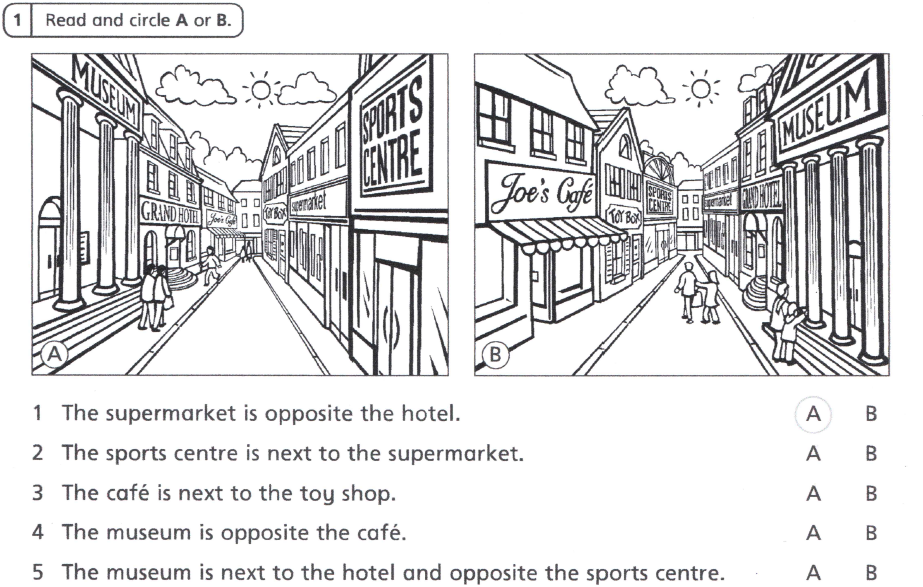                                                            1.  Přečti si věty a zakroužkuj správný obrázek.  2. Seřaď pokyny do správnho pořadí, aby ses  dostal k muzeu. Začni u šipky dole na obrázku.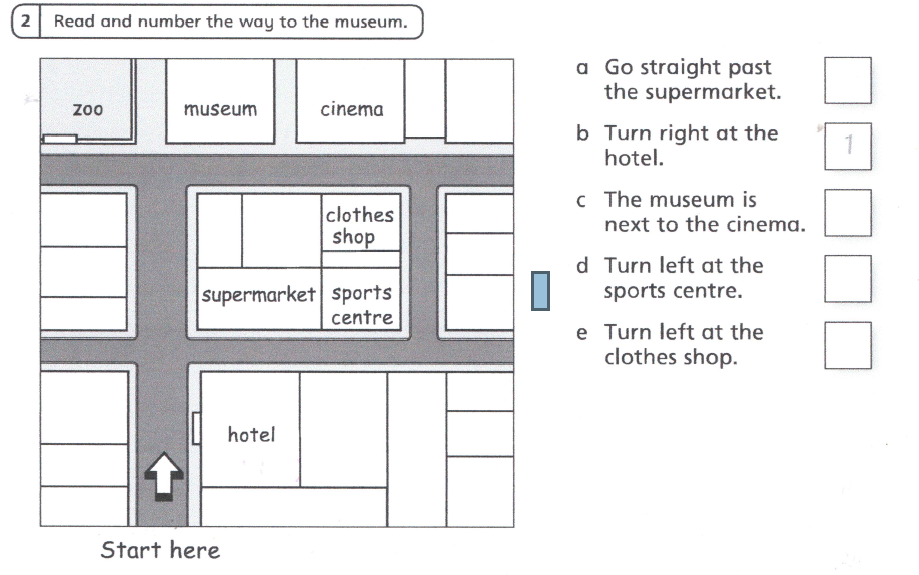 